УВАЖАЕМЫЕ КОЛЛЕГИ! Приглашаем вас принять участие во II Региональном научно-популярном творческом конкурсе«Экология – это мой мир».Научно-образовательная лаборатория «Дендроэкология и экологический мониторинг» Хакасского технического института – филиала ФГАОУ ВО «Сибирский федеральный университет» совместно с Общественной палатой Республики Хакасия, а также Советом молодых ученых и специалистов Республики Хакасия проводят II Региональный научно-популярный творческий конкурс «Экология – это мой мир» (далее Конкурс), направленный на привлечение внимания молодого поколения к проблемам экологии, популяризации экологических идей и реализуемых программ, повышения уровня экологической грамотности на территории Республики Хакасия и Юга Красноярского края.В КАЧЕСТВЕ КОНКУРСНЫХ РАБОТ ПРИНИМАЮТСЯ:проза (объемом до 3 страниц), стихотворения.Сроки проведения конкурса с 1 по 30 апреля 2021 года. Ориентировочно 29–30 апреля 2021 года будут подведены итоги конкурса и награждены победители.К участию приглашаются: школьники 9–11 классов, учащиеся учебных заведений (профтехучилищ, техникумов, вузов и т. д.), научно-педагогические сотрудники, специалисты, осуществляющие свою учебную подготовку и профессиональную деятельность на территории Республик Хакасия и Тыва и южных районов Красноярского края.Основными целями и задачами конкурса являются:- воспитание бережного отношения к природе, развитие культурных традиций, формирование и пропаганда здорового образа жизни в согласии с природой;- привлечение внимания общества к проблемам экологии Южной Сибири;- формирование активной гражданской позиции и привлечение внимания к проблемам сохранения окружающей среды, растительного и животного мира, уникальных уголков природы;- предоставление возможности участнику конкурса реализовать свои творческие способности.Конкурс проводится по следующим номинациям:- 1 номинация: «Как прекрасен этот мир» – природа (растительный и животный мир, проблемы сохранения редких видов) Южной Сибири (Республик Хакасия и Тыва, южных районов Красноярского края) в разное время года. - 2 номинация: «Человек и природа» – человек как часть природы; человек и домашние животные; взаимоотношения человека и природы; проблемы экологического образования и воспитания.- 3 номинация: «Крик о помощи» – отражение экологических проблем Южной Сибири.Условия и порядок проведения1. Конкурс проводится заочно посредством сети Интернет с использованием электронной почты. Официальный адрес электронной почты организационного комитета Конкурса: khti@khakassia.ru. 2. Работы принимаются в формате Word. На конкурс не принимаются работы, содержащие элементы насилия, расовой, национальной или религиозной нетерпимости. 3. На Конкурс не принимаются работы, скопированные из интернета, книг, газет и другой полиграфической продукции. Все работы будут проверены в системе Антиплагиат.4. Организатор вправе использовать присланные на Конкурс работы следующими способами без выплаты авторского вознаграждения: публиковать работы полностью или частично в СМИ, на плакатах и в иных информационно-рекламных материалах, посвященных Конкурсу), размещать в сети на различных ресурсах сети Интернет с указанием автора фото.5. В Конкурсе могут принять участие все желающие, согласные с условиями и порядком проведения Конкурса. 6. Организаторы Конкурса не несут ответственности за нарушение участниками авторских прав.7. Каждый участник может прислать на Конкурс не более одной работы в одну номинацию (количество соавторов до 3 человек).Прием работ на Конкурс проводится в период с 15 марта по 15 апреля 2021 года. Подведение итогов с 19 по 26 апреля 2021 года, опубликование результатов на сайте главного организатора http://www.khti.ru в разделе «Новости» в первой половине мая 2021 года.8. Для участия в работе Конкурса в срок до 15 марта 2021 года необходимо прислать свои работы и заполненную регистрационную форму на е-mail: dina-zhirnova@mail.ru, lena.tinikova@mail.ru. В теме письма необходимо указать «Творческий конкурс»!!! Если автор предоставляет несколько работ, то можно заполнить только одну регистрационную форму, указав на каждую работу название, авторов и номинацию.Подведение итогов и награждениеВыбор победителя в каждой номинации Конкурса будет осуществлен компетентным жюри 19 по 26 апреля 2021 года.Итоги Конкурса будут опубликованы в первой половине мая 2021 года на сайте Хакасского технического института – филиала СФУ http://www.khti.ru.Победители Конкурса в каждой номинации будут награждены дипломами и памятными призами. Награждение пройдет на заседании ученого совета одного из организаторов Конкурса.Контактная информацияАдреса оргкомитета:	1. Российская Федерация, Республика Хакасия, 655017, г. Абакан, ул. Щетинкина, д. 27, ауд. 101–103.2. Российская Федерация, 655770, Республика Хакасия, г. Абакан, ул. Щетинкина, д. 18, каб. 412, 413.3. Российская Федерация, 655017, Республика Хакасия, г. Абакан, ул. Щетинкина, д. 23, каб. 8.Ответственные за проведение Конкурса: Жирнова Дина Федоровна, канд. биол. наук, доцент, ст. науч. сотр., и. о. заведующего научно-образовательной лабораторией «Дендроэкология и экологический мониторинг» ХТИ – филиал СФУ, e-mail: dina-zhirnova@mail.ru; Тиникова Елена Евгеньевна, канд. истор. наук, ст. науч. сотр. отдела по международным и межрегиональным связям ХакНИИЯЛИ, e-mail: lena.tinikova@mail.ru.Просим заполнить данную регистрационную форму и приложить ее отдельным файлом ФИО _регформа.doc.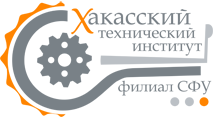 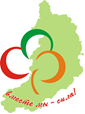 Хакасский технический институт –филиал федерального государственного автономного образовательного учреждения 
высшего образования «Сибирский федеральный университет»Общественная Палата Республики ХакасияСовет молодых ученых и специалистов Республики ХакасияРегиональный научно-популярный творческий конкурс«ЭКОЛОГИЯ – ЭТО МОЙ МИР»Региональный научно-популярный творческий конкурс«ЭКОЛОГИЯ – ЭТО МОЙ МИР»Личные данныеЛичные данныеФамилия, имя, отчествоМесто учебы (работы) / курс (должность)Ученая степень/ученое званиеКонтактная информацияКонтактная информацияОрганизацияГород, почтовый индекс, улица, домТелефон (факс) / e-mailИнформация о конкурсных работахИнформация о конкурсных работахАвторы (через запятую)Название работыНоминация